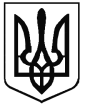 ВІДДІЛ ОСВІТИ, СІМ’Ї, МОЛОДІ, СПОРТУ, КУЛЬТУРИ, ТУРИЗМУСТАНІСЛАВЧИЦЬКОЇ СІЛЬСЬКОЇ РАДИКАЦМАЗІВСЬКА ФІЛІЯ І-ІІ СТУПЕНІВСТАНІСЛАВЧИЦЬКОГО ОПОРНОГО ЗАКЛАДУ ЗАГАЛЬНОЇ СЕРЕДНЬОЇ ОСВІТИ23153, Вінницька обл., Жмеринський район, с. Кацмазів, вул. Миру, 3, тел. (04332) 3-15-49, e-mail: katsmazivschool@ukr.net« 04  »  січня  2022  р.                                                                                                                              № 3Довідкапро підсумки проведення моніторингуякості знань з навчальних предметів     На виконання ст.12 Закону України від 25.05.1999 р. №1060-XII «Про освіту», ст. 35/36 Закону України від 13.05.1999 р. № 651-XIV «Про загальну середню освіту», у відповідності до річного плану роботи школи на 2021-2022 н.р., з метою здійснення контролю по дотриманню вимог щодо якості освіти, визначення відповідності освітнього рівня учнів основної школи вимогам Державного стандарту  у період з  07 листопада по 23 грудня згідно затвердженого графіка учителями-предметниками проведено  моніторинг у формі  контрольних  робіт :-  у 5 класі з  української мови , англійської мови та інформатики;-у 6 класі  з всесвітньої історії та інформатики;- у 7-9 класах з   української  мови, української літератури, географії, хімії, біології,  інформатики, правознавства, зарубіжної літератури за завданнями підготовленими учителями та адміністрацією школи.Під час написання контрольних робіт відвідування в даних класах становило  78 %,  в  окремих класах при написанні контрольних робіт були відсутні 1-3  учнів з поважних причин. Проведено 20 контрольних зрізів.Результати контролю наступні   Аналізуючи результати контрольних робіт , враховуючи ступінь важкості предмета, можна зробити висновок , що найнижчий якісний показник в учнів   в учнів 7 класу з географії- 25 % (вч Гусак О.М.). Низькими є показники з інформатики в 7 класі та  5 класі (вч.Коваль Ю.В.), англійської мови 7 клас (вч.Шумкова К.О.). Високими є показники з зарубіжної літератури  та правознавства 9 кл. , всесвітньої історії 6 клас (вч.Кучерявчук О.В.) . Контрольні роботи з детальним аналізом прошиті та оформлені для зберігання. Завідувач філії                              В.ПаламарПредметДатаДатаКласУчительК-сть учнів      Виконали      Виконали      Виконали      ВиконалиЯкісний  показник .ПредметДатаДатаКласУчительК-сть учнівВисокий рівеньДостатнійрівеньСереднійрівеньПочатковий рівеньЯкісний  показник .Укр.мова17.1217.125Райчук О.О.5121160%14.1214.129Райчук О.О.9431178% Укр.літ20.1220.127Райчук О.О.8251-88%17.1217.129Райчук О.О.9342-78%Англ.моваАнгл.мова13.125Шумкова К.О.5311-80%13.128Шумкова К.О.6-42-67%07.129Шумкова К.О.9153-67%ГеографіяГеографія03.127Гусак О.М.91-7125%03.128Гусак О.М.622-265%10.129Гусак О.М.918--100%ХіміяХімія16.117Семенишина Т.М.10361-69%БіологіяБіологія20.129Семенишина Т.М.1045-169%Зар.літ.Зар.літ.9Кучерявчук О.В.844--100%Всесвітняісторія Всесвітняісторія 6Кучерявчук О.В.936--100%ПравознавствоПравознавство9Кучерявчук О.В.844--100%ІнформатикаІнформатика23.129Коваль Ю.В.8-62-75%21.128Коваль Ю.В.3111-67%21.127Коваль Ю.В.10-46-40%17.126Коваль Ю.В.4111150%08.125Коваль Ю.В.5-23-40%